Obec Horní Olešnice 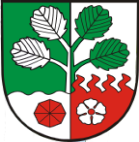 Zápis č.6/2020z 6. veřejného zasedání Zastupitelstva obce Horní Olešnice, konaného dne 16.12.2020 od 17.hod v zasedací místnosti obecního úřadu  - Horní OlešnicePřítomni: Petr Řehoř, Jiří Mikulka, Roman Toman, Petr Klázar, Jiří Urban, Mgr. Lenka Gažiková, Marcela Linková Omluveni: Marcela Linková - dorazí později, příchod v 17:28 hod.Nepřítomni: Zahájení zasedání zastupitelstvaZasedání zastupitelstva obce Horní Olešnice (dále též jako „zastupitelstvo“) bylo zahájeno v 17:00 hodin starostou Petrem Řehořem. Zasedání bylo řádně svoláno. Informace o zasedání zastupitelstva byla na úřední desce Obecního úřadu Horní Olešnice zveřejněna v souladu se zákonem po dobu nejméně 7 dní, a to od 08.12.2020 do 16.12.2020 Současně byla zveřejněna na „elektronické úřední desce“ (příloha č.1). Předsedající schůze dále z prezenční listiny přítomných členů zastupitelstva (příloha č.2) konstatoval, že přítomno je šest členů zastupitelstva (z celkového počtu sedmi členů zastupitelstva), takže zastupitelstvo je usnášeníschopné (§ 92 odst. 3 zákona o obcích).- Určení ověřovatelů a zapisovatelePředsedající navrhl určit ověřovatele zápisu pana Jiřího Mikulku a Petra Klázara a zapisovatelkou Moniku Řehořovou. K návrhu nebyly vzneseny žádné protinávrhy.Před hlasováním byla dána možnost zastupitelům i přítomným občanům sdělit své stanovisko. Žádné stanovisko sděleno nebylo.Návrh usnesení:Zastupitelstvo obce Horní Olešnice určuje ověřovatele zápisu Jiřího Mikulku a Petra Klázara a zapisovatelkou Moniku Řehořovou Přítomno hlasování: 6Výsledek hlasování:   Pro  6 Proti   0       Zdrželi se    0Usnesení č. 6/01/2020 bylo schválenoSchválení programu:Předsedající seznámil přítomné s návrhem programu v souladu s pozvánkou předanou členům zastupitelstva a v souladu s informací zveřejněnou na úřední desce. Zahájení, určení ověřovatelů zápisu a zapisovatele, schválení programu, kontrola zápisu a usneseníSmlouva o budoucí smlouvě o zřízení věcného břemene a dohoda o umístění stavby č. IV-12-2021686/VB1 (Horní Olešnice knn pro p.č. 227/15 v k.ú. Horní Olešnice) Žádost o příspěvek na krytí provozních nákladů terénní pečovatelské služby Dolní Kalná v roce 2021Návrh rozpočtu na rok 2021 a Návrh střednědobého výhledu rozpočtu na období 2022 - 2025 – Svazek obcí Horní Labe, Návrh rozpočtu na rok 2021 a Návrh střednědobého výhledu rozpočtu na období 2022 - 2024 – Společenství obcí Podkrkonoší Inventarizace majetku obce za rok 2020 - Plán inventur Stanovení počtu zaměstnanců na rok 2021 Rozpočet obce na rok 2021 Rozpočtové opatření č. 12/2020Předběžný souhlas k provedení nezbytných rozpočtových opatření Různé informace, žádostiDiskuze, závěr                               Před hlasováním byla dána možnost zastupitelům i přítomným občanům sdělit své stanovisko. Žádné stanovisko sděleno nebylo.Návrh usnesení: Zastupitelstvo obce Horní Olešnice schvaluje následující program zasedání:Zahájení, určení ověřovatelů zápisu a zapisovatele, schválení programu, kontrola zápisu a usneseníSmlouva o budoucí smlouvě o zřízení věcného břemene a dohoda o umístění stavby č. IV-12-2021686/VB1 (Horní Olešnice knn pro p.č. 227/15 v k.ú. Horní Olešnice) Žádost o příspěvek na krytí provozních nákladů terénní pečovatelské služby Dolní Kalná v roce 2021Návrh rozpočtu na rok 2021 a Návrh střednědobého výhledu rozpočtu na období 2022 - 2025 – Svazek obcí Horní Labe, Návrh rozpočtu na rok 2021 a Návrh střednědobého výhledu rozpočtu na období 2022 - 2024 – Společenství obcí Podkrkonoší Inventarizace majetku obce za rok 2020 - Plán inventur Stanovení počtu zaměstnanců na rok 2021 Rozpočet obce na rok 2021 Rozpočtové opatření č. 12/2020Předběžný souhlas k provedení nezbytných rozpočtových opatření Různé informace, žádostiDiskuze, závěr                               Přítomno hlasování: 6Výsledek hlasování:   Pro  6     Proti   0       Zdrželi se    0Usnesení č. 6/02/2020 bylo schválenoKontrola zápisu a usnesení: Zápis z předchozího veřejného jednání zastupitelstva obce byl vyložen k nahlédnutí na OÚ v Horní Olešnici od 09.12.2020 K zápisu nebyly vzneseny žádné připomínky.           Zastupitelstvo obce bere na vědomíDále zůstávají otevřené úkoly z minulých veřejných zasedání: body 1-9 stále probíhají schválilo údržbu st.p.č.120 v k.ú. Horní Olešnice a uložilo místostarostovi zajištění                                                usnesení č. 3/05/2017  TRVÁschválilo odkoupení částí pozemků pod místní komunikací u čp.16 v Horní Olešnici dle návrhu a uložilo starostce zajištění                                                                  usnesení č. 4/04/2017  TRVÁuložilo místostarostovi zajištění projednání určení vlastnických hranic ohledně pravděpodobného neoprávněného zalesnění a jeho případného odstranění na p.p.č.966/1, 942/9, 942/10, 942/11 a 942/13 v kat. území Horní Olešnice                                                 usnesení č. 6/10/2017  TRVÁschválilo vyhotovení projektové dokumentace na zaměření skutečného stavu budovy čp.63 ve Ždírnici  a uložilo starostce zajištění - probíhá                                usnesení č. 2/07/2018  TRVÁschválilo řešení havarijní situace (zřízení nového odběrného místa el. energie, vyhotovení projektové dokumentace pro výstavbu vodárny, jednání s dotčenými orgány aj.) a uložilo starostce a místostarostovi zajištění. Osloven projektant na zajištění projektové dokumentace na zásobování pitnou vodou studna u xxxxx                                    usnesení č. 6/07/2018  PROBÍHÁ Smlouva o budoucí smlouvě o zřízení věcného břemene a dohoda o umístění stavby č. IV-12-2021686/VB1 (Horní Olešnice knn pro p.č. 227/15 v k.ú. Horní Olešnice)Obec Horní Olešnice obdržela žádost od ČEZ Distribuce, a.s., zastoupená na základě pověření firmou Energoland spol. s.r.o., na připojení elektřiny na p.č. 227/14 a p.č.227/15 v k.ú. Horní Olešnice (příloha č. 3). Jedná se o pozemek pana xxxxxxxx a jsou to parcely vedle paní xxxxxxxx. Dle smlouvy se jedná o vybudování nového kabelového vedení uložené podél místní komunikace ukončené na hranici dotčených parcel na p.p.č. 1013/2 v k.ú. Horní Olešnice, obce Horní Olešnice. Věcné břemeno je úplatné ve výši 1.310 Kč bez DPH.  Před hlasováním byla dána možnost zastupitelům i přítomným občanům sdělit své stanovisko.p. Klázar: vodovod se povede na druhé straně cesty?předsedající: ano na druhé straně cesty.p. Klázar: jde o někoho místního, kdo koupil pozemky?předsedající: ne, nejde podle mého zjištění o místního občana.Návrh usnesení:Zastupitelstvo obce Horní Olešnice schvaluje Smlouvu o budoucí smlouvě o zřízení věcného břemene a dohodu o umístění stavby č. IV-12-2021686/VB1 na p.p.č. 1013/2 v k.ú. Horní Olešnice s ČEZ Distribuce, a.s.Přítomno hlasování: 6Výsledek hlasování:   Pro  6   Proti   0       Zdrželi se    0Usnesení č. 6/03/2020 bylo schválenoŽádost o příspěvek na krytí provozních nákladů terénní pečovatelské služby Dolní Kalná v roce 2021Žádost o příspěvek na krytí provozních nákladů terénní pečovatelské služby v roce 2021 Služeb Dolní Kalná (příloha č. 4).Před hlasováním byla dána možnost zastupitelům i přítomným občanům sdělit své stanovisko. Žádné stanovisko sděleno nebylo.Návrh usnesení:Zastupitelstvo obce Horní Olešnice schvaluje příspěvek na krytí provozních nákladů terénní pečovatelské Služby Dolní Kalná na rok 2021 ve výši 5.000 KčPřítomno hlasování: 6Výsledek hlasování:    Pro    6    Proti   0     Zdrželi se    0Usnesení č. 6/04/2020 bylo schválenoNávrh rozpočtu na rok 2021 a Návrh střednědobého výhledu rozpočtu na roky 2022 - 2025 - Svazek obcí Horní Labe, Návrh rozpočtu na rok 2021 a Návrh střednědobého výhledu rozpočtu na období 2022-2024 - Společenství obcí PodkrkonošíNávrh rozpočtu na rok 2021 a Návrh střednědobého výhledu rozpočtu na roky 2022-2025 - Svazek obcí Horní Labe (příloha č. 5 a 6), Návrh rozpočtu na rok 2021 a Návrh střednědobého výhledu rozpočtu na období 2022-2024 - Společenství obcí Podkrkonoší (příloha č. 7 a 8).Zastupitelstvo obce bere na vědomíRozpočet na rok 2021 a Střednědobý výhled rozpočtu na roky 2022-2025 - Svazek obcí Horní Labe (příloha č. 9 a 10). Rozpočet na rok 2021 a Střednědobý výhled rozpočtu na období 2022-2024 - Společenství obcí Podkrkonoší (příloha č. 11 a 12).Zastupitelstvo obce bere na vědomíInventarizace majetku obce za rok 2020 - Plán inventurDle plánu inventur za rok 2020 na inventarizaci majetku, pohledávek a závazků obce Horní Olešnice jmenována inventarizační komise: členové Petr Klázar, Jiří Mikulka, Roman Toman, Pavlína Klůzová, předseda komise Petr Řehoř (příloha č. 13). Inventarizace bude provedena k 31.12.2020 v období od 01.01.2021 do 31.01.2021.Školení členů komise proběhlo dne 11.12.2020 na obecním úřadě v Horní Olešnici (příloha č. 14). Zápis o školení členů komise je k nahlédnutí na OÚ Horní Olešnice.Před hlasováním byla dána možnost zastupitelům i přítomným občanům sdělit své stanovisko. Dodatek p. starosta: paní Gažikovou bych rád jmenoval náhradnicí.Pí Gažiková: dobře, beru na vědomí, souhlasím.Návrh usnesení:Zastupitelstvo obce Horní Olešnice schvaluje Plán inventur za rok 2020 a členy inventarizační komise pro rok 2020 dle návrhuPřítomno hlasování: 6Výsledek hlasování:    Pro    6    Proti   0     Zdrželi se    0Usnesení č. 6/05/2020 bylo schválenoStanovení počtu zaměstnanců na rok 2021Před hlasováním byla dána možnost zastupitelům i přítomným občanům sdělit své stanovisko. Žádné stanovisko sděleno nebylo.Návrh usnesení Zastupitelstvo obce Horní Olešnice schvaluje dle 102, odst. 2 písm. j) zákona č. 128/2000 Sb., o obcích pro rok 2021 počet zaměstnanců obce Horní Olešnice na hlavní pracovní poměr 2 zaměstnance a dalších max. 5 zaměstnanců na VPPPřítomno hlasování: 6Výsledek hlasování:   Pro  6   Proti   0       Zdrželi se    0Usnesení č. 6/06/2020 bylo schválenoRozpočet obce na rok 2021Návrh rozpočtu obce Horní Olešnice na rok 2021 vyvěšen na úřední desce obce od 27.11.2020 vč. elektronické úřední desky (příloha č. 15).Návrh na doplnění rozpočtu obce Horní Olešnice na rok 2021 (příloha č. 16).Rozpočet obce Horní Olešnice pro rok 2021 je schodkový, krytý z přebytků minulých let. Závaznými ukazatelem rozpočtu na rok 2021 jsou paragrafy rozpočtové skladby (příloha č. 17).Před hlasováním byla dána možnost zastupitelům i přítomným občanům sdělit své stanovisko.předsedající: obec má otevřené akce na které se rozpočet zohledňuje (např. projekt. dokumentaci vodovodu, projekt obecní budovy bývalé školy Ždírnice, dokončení kolaudace návsi a motorest). Použijeme rezervu peněz z letošního roku na příští rok.p. Toman: musí se počítat i s opravami cest.předsedající: samozřejmě, oprava cest bude, ale v rámci finančních možností. Již letos byla provedena oprava místních komunikací pomocí firmy Repare Trutnov.Návrh usnesení Zastupitelstvo obce Horní Olešnice schvaluje doplnění návrhu rozpočtu obce Horní Olešnice na rok 2021 dle návrhuPřítomno hlasování: 6Výsledek hlasování:   Pro  6   Proti   0       Zdrželi se    0Usnesení č. 6/07/2020 bylo schválenoPřed hlasováním byla dána možnost zastupitelům i přítomným občanům sdělit své stanovisko. Žádné stanovisko sděleno nebylo.Návrh usnesení:Zastupitelstvo obce Horní Olešnice schvaluje rozpočet obce Horní Olešnice na rok 2021 jako schodkový, krytý z přebytků minulých let, závaznými ukazateli rozpočtu jsou paragrafy rozpočtové skladbyPřítomno hlasování: 6Výsledek hlasování:   Pro    6    Proti    0   Zdrželi se    0Usnesení č. 6/08/2020 bylo schváleno    Rozpočtové opatření č. 12/2020Rozpočtové opatření č. 12/2020 (příloha č.18).Před hlasováním byla dána možnost zastupitelům i přítomným občanům sdělit své stanovisko. Žádné stanovisko sděleno nebyloNávrh usnesení:Zastupitelstvo obce Horní Olešnice schvaluje rozpočtové opatření č. 12/2020 dle návrhuDostavila se pí Marcela Linková v 17:28 hod.Přítomno hlasování: 7 Výsledek hlasování:    Pro    6   Proti   0     Zdrželi se   1 (M. Linková)Usnesení č. 6/09/2020 bylo schválenoPředběžný souhlas k provedení nezbytných rozpočtových opatřeníPřed hlasováním byla dána možnost zastupitelům i přítomným občanům sdělit své stanovisko. Žádné stanovisko sděleno nebylo Návrh usnesení:Zastupitelstvo obce Horní Olešnice uděluje starostovi předběžný souhlas k provedení nezbytných rozpočtových opatření od dnešního veřejného zasedání zastupitelstva do konce roku s tím, že přijatá rozpočtová opatření budou předložena zastupitelstvu při prvním zasedání následujícího rokuPřítomno hlasování: 7 Výsledek hlasování:     Pro     7     Proti    0    Zdrželi se    0Usnesení č. 6/10/2020 bylo schváleno   Různé informace, žádostiDodatek ke smlouvě č. 950985 o odvozu odpadu ze dne 1.10.2004Marius Pedersen a.s. připravil Dodatek ke smlouvě č. 950985 o odvozu odpadu ze dne 1.10.2004, a to od 01.01.2021 navýšení ceny (příloha č. 19 a 20) na:                                                                                 Rok 2020                                                                                    Rok 2021      26 svozů/rok       417,00 Kč/rok                                                 26 svozů/rok       429,00 Kč/rok      PE pytel 120 l         8,00 Kč/Ks                                                  PE pytel 120 l         8,50 Kč/ks      26 svozů x rok 1 534,00 Kč/rok                                                 26 svozů x rok 1 586,00 Kč/rok       13 svozů x rok    838,50 Kč/rok                                                 13 svozů x rok    864,50 Kč/rok      Jednorázový svoz 76,00 Kč/ks                                                   Jednorázový svoz 78,00 Kč/ks Před hlasováním byla dána možnost zastupitelům i přítomným občanům sdělit své stanovisko. Žádné stanovisko sděleno nebylo.Návrh usnesení:Zastupitelstvo obce Horní Olešnice schvaluje Dodatek ke smlouvě č. 950985 o odvozu odpadu ze dne 1.10.2004 Přítomno hlasování: 7Výsledek hlasování:    Pro    6    Proti   0     Zdrželi se    1 (M. Linková)Usnesení č. 6/11/2020 bylo schválenoKontrola obecních lesůFirma Lesum, s.r.o. (zastoupena p. Ing. Škopem) a místostarosta provedli kontrolu obecních lesů ohledně probírky porostu a kůrovcové kalamity. Dle nabídky, kterou jsme obdrželi, jsou 75 m3 a 3,08 ha prořezávky. Nabídka je ve výši 76 774,50 Kč za prodej dřeva a práce ve výši 76 290,50 Kč, rozdíl je 484 Kč. Firma nabízí zpracování žádosti o kůrovcovou dotaci, a to ve výši 42 480 Kč (příloha č. 21). pí Linková M.: letos se tedy žádná probírka nikde nedělala, ani nebylo těženo z důvodu kůrovce?předsedající: netěžilo se, pouze probírka na vánoční stromkyZastupitelstvo obce bere na vědomíKalkulace odpady pro rok 2021Dle kalkulace na sběr a svoz netříděného komunálního odpadu pro rok 2021, se sazba poplatku pro rok 2021 nemění (příloha č. 22).Zastupitelstvo obce bere na vědomíKalkulace vodné a stočné pro rok 2021Dle kalkulace vodného a stočného pro rok 2021, se výše poplatku pro rok 2021 nemění (příloha č. 23 a 24).Zastupitelstvo obce bere na vědomíOpatrovnictvíDle Rozsudku Okresního soudu v Trutnově ze dne 25.03.2019 č. j. 27 Nc 854/2018-90, byla obec Horní Olešnice jmenována opatrovníkem paní xxxxxx xxxx. Dne 15.12.2020 Okresní soud v Trutnově změnil rozsudek a odvolal obec Horní Olešnici z funkce opatrovníka paní xxxxxx xxxx, omezené ve svéprávnosti (příloha č.25).Zastupitelstvo obce bere na vědomíDiskuze, závěrDiskuze:přesedající informuje: v pátek 11.12.2020 na jednání se stavebním úřadem ohledně vodovodu bylo přítomno asi 15 účastníků. pí: Linková M.: je všechno v pořádku co se týče pozemků - vodovodu. Slyšela jsem, že je nějaký problém s pozemkem paní xxxxxx.předsedající: pí xxxxxx v den 5. veřejného zasedání dne 09.12.2020 zaslala e-mail a rozporovala uložení vodovodu a vodojemu na jejím pozemku. Tento problém byl předán Ing. Novotnému a zároveň konzultován na přepracování náhradního řešení. Náhradní řešení je umístění na pozemku č. 39/2. Dále se nelíbí paní xxxxxx umístění vodovodu podél hlavní silnice. Odkazuje se na „Zelený bonus 7“, mohla by o něj přijít, což nechce. Návrh byl vybudovat vodovod v době vegetačního klidu. Paní xxxxxx přijde 17.12.2020 na úřad a budeme diskutovat. x.xxxxxxx (PP studio) nesouhlasí s přípojkou pro pana xxxxx. Náhradní řešení, připojení pana xxxxx přes obecní pozemek. pí Linková M.: co to znamená pro řešení územního řízení, nebude to zpoždění nebo pozastavení?předsedající: paní Grimová ze stavebního úřadu Hostinné byla rozhořčená, že do poslední chvíle nebyly tyto dotazy vzneseny.pí Linková M.: pokud paní xxxxxx podepsala stejnou mapku jako všichni ostatní, proč nebylo řešeno zábor pozemku a následný odkup. Zabývala se někdy obec o odkup pozemku paní xxxxxx?předsedající: záměr o odkupu pozemku pí xxxxxx jsme neprojednávali, pí xxxxxx na počátku jednání někdy v březnu se vším souhlasila. Pouze upozorňovala na cestu, která je chybně zakreslená. Sama souhlasila již při osobním jednání v březnu a dubnu pro umístění vodojemu na svém pozemku.pí Linková M.: nepřipravovala se žádná smlouva a odkupu? Mrzí mně, že se v minulém zasedání řešily mé nesouhlasy a dotazy.  09.12.2020 jsem splnila vše co jsem měla a nebrzdím územní řízení. Požaduji, aby toto bylo v zápise.předsedající: v podstatě nejsou žádné jiné věci, každý k tomu nějak přistupuje. Vy jste v době svolávání 5. veřejného zasedání byla jediná, která nepodepsala. Paní xxxxxx podala rozpor k umístění vodovodu až 09.12 .2020.pí Linková M.: proč, jak byla vyřešena žádost pana xxxxxxxx. Bylo mu odpovězeno nebo to bylo zahrnuto do projektové dokumentace?předsedající: budova pana xxxxxxxx není obytný objekt. Je vedena na katastru nemovitostí jako garáž s číslem popisným. Nebylo mu zatím odpovězeno.pí. Linková M.: proč objekt pana xxxxxxxxx není řešen připojením na vodovodní přípojkou a proč parcela vedle xxxxxxxx je v projektové dokumentaci řešena?Projektová dokumentace se má řešit, do dneška projektová dokumentace nebyla schválená. Domnívám se, že je to špatně. Minule zaznělo - předešlé zastupitelstvo zhotovilo vrt, který je nedostačující a nekvalitní. Měl být připojen na stávající vodovodní řád, má 8x vyšší kapacitu. p. Toman: neřeklo se, že je nekvalitní, pan Novotný pouze řekl, že je nedostačující na vydatnost pokrytí primárního vedení obecního řádu. Pro celou obec by byl nedostačující.předsedající: obec by ráda zásobovala pitnou vodou celou obec.p. Toman: přesný rozpočet není, protože není finální projekt. Pokud projektant neví kudy přesně povedou trasy, nelze přesně určit rozpočet.předsedající: předpoklad výstavby vodovodu je ze studie zhruba řádově 40 000 000 Kč.p. Toman: případ paní xxxxxx, tam jsme měli asi řešit odkup pozemku. V době prvního řešení byli oba manželé xxxxxx velmi vstřícní a se vším souhlasili (březen 2020).pí Linková M.: kdy se tato schůzka konala?pí Gažiková: schůzka byla, přítomni: zastupitelstvo obce + pan Novotný + manželé xxxxxx a pan xxxxxx ml., schůze byla ještě před jednáním v motorestu.předsedající: jednalo se s nimi od prvopočátku, pan Novotný vysvětloval manželům xxxxxxxxx + p. xxxxxxxxx ml. umístění vodojemu i vodovodu. pí Linková M.: když se žádalo o vrty v plánu byly 3 vrty. V případě, když jsem žádala o přemístění z ochranného pásma z důvodu uložení telekom. vedení + mokřad + vodovod, upozornila jsem, že tento pozemek bude znehodnocen.  V zápise to nebylo. Možná by bylo lepší koupit diktafon.předsedající: že by se tímto pozemek znehodnotil, si nemyslím. Obráceně bych řekl, v případě uložení vodovodu do země, bude cena pozemku lépe zhodnocena. Jakékoliv zasíťovaní pozemku, činní pozemek cenově výhodnějším.p. Link V.: pan xxxxxxxx je trvale hlášen v obci?předsedající: já to nevím.pí Linková M.: ty to nevíš?předsedající: nevím, já ho tu nevídám.pí Linková V.: když si dá žádost osoba, která má zájem tu bydlet, proč nemá přípojku? A proč pak osoba, která není občanem, má přípojku.předsedající: nevím, myslím, že pan xxxxxxx je svéprávný, že za svoji osobu může vystupovat sám. Doposud se veřejného zasedání nezúčastnil.pí Linková V.: kdo zažádal o přípojku na konci obce?předsedající: možná sami kontaktovali pana Ing. Novotného.p. Toman: pokud se projektuje vodovod, projektuje se pro obytné domy, což budova pana xxxxxxxx předpokládám není.pí Linková M.: pan xxxxxxxx je svéprávný, já jsem dopis hodila do schránky, byl zaznamenán a zaevidován. Smutné je, že pan xxxxxxxx nedostal odpověď.p. Toman: kde bydlí trvale pan xxxxxxxx?pí Linková M.: čp. 10 HO, běžte se tam podívat o víkendu.předsedající: pana xxxxxxxx jsem viděl po 2 letech, v době řešení odečtu vodoměru. Pan xxxxxxx uvedl údaje, které byly z uvedených čísel milné a obec ho upozornila na chybný odečet. Již v minulosti byl pan xxxxxxx upozorněn, aby proved fotodokumentaci vodoměru, která nebyla provedena.pí Linková M.:  nic na tom nemění, že obec má povinnost odečítat.p. Toman: majitel by si měl zkontrolovat a případně upozornit na chybu v odečtu.předsedající: mně to připadá paní Linková, že Vy jen hledáte, kde obec udělala chybu.p. Link.V.: nepřemýšlela obec na zapojení se do projektu tříděného odpadu, tím by se obci ulevilo a přineslo i nějakou koruna navíc.předsedající: obec Prosečné a Kunčice n. L. mají tento projekt od letošního roku. U svého domu má každý občan popelnice na tříděný odpad. Zatím nemají obce vysledováno, zda a jak to bude přínosem pro obec.pí Linková V.: obci by se vrátily nějaké finance, pro obec by to mělo být jen přínosem.p. Toman: já sám jsem ten, kdo nepreferuje toto třídění, ale samozřejmě odpad třídím. Spalovna nespaluje veškerý odpad, v následujících letech stát chce zakázat skládkování. Zákon - povinnost třídit odpad. Popelnice na tříděný odpad budou, ale třídící/likvidační firma nebude vědět, kam to vozit.předsedající: loni jsem byl na třídírně Rychnovek. Sama majitelka mi řekla, že se u nás umí třídit jen bílý odpad. Ostatní odpad se vozí mimo republiku, něco do Polska atd. Nastane velký problém v blízké době, co s tříděným odpadem.pí Linková M.: štěpkuje se nyní?předsedající: momentálně se neštěpkuje, není osoba, která by to nyní prováděla.pí Linková M.: jela jsem okolo uložiště a všimla si, že jsou tráva a větve na jedné hromadě. Ve smlouvě je zaneseno, pouze odvoz bio odpadu. Požaduje zvlášť trávu a zvlášť větve, pak to máme zadarmo. Pokud se to míchá, bude se to odvážet za úplatu.předsedající: domluveno je to stále stejně. Jelikož pozemek, kam se sype bio odpad je otevřený, může si tam kde kdo sypat, co se mu zachce. Tak to bohužel je, když tam během víkendu někdo vysype jakýkoliv bio odpad, je to nekontrolovatelné. Bio odpad se odváží do obce Fořt na hromadné uložiště. S panem správcem ve Fořtu, jsem hovořil, doposud s dovezeným bio odpadem nebyl žádný problém.  Pouze si nepřejí mít v bio odpadu větve, které tam nejsou. pí Linková M.: to ale není pravda, co říkáš.předsedající: spíš se bude muset pozemek oplotit, či jinak zabezpečit, to bylo i v případě odpadu suti z motorestu. V předešlém zastupitelstvu byl tento pozemek používán k uložení stavební suti, kde nekontrolovatelně bylo přiváženo obrovské množství sutě, které na své náklady likvidovala obec s pomocí Agropodnik Humburky.Uzavření obecního úřadu z důvodu čerpání řádné dovolené od 21.12.2020 – 31.12.2020.Přeji Všem krásné prožití Vánočních svátků, klid, pohodu, zdraví a mnoho úspěchů v roce 2021. Předsedající ukončil zasedání zastupitelstva v 18:29 hodin.Přílohy zápisu:Zveřejněná informace o konání zasedání podle § 93 odst. 1 zákona o obcíchPrezenční listina Žádost o uzavření smlouvy o smlouvě budoucí o zřízení věcného břemene a dohody o umístění stavby ,,Horní Olešnice knn pro p.č.227/15“Žádost o příspěvek na krytí provozních nákladů terénní pečovatelské Služby Dolní Kalná v roce 2021 Návrh rozpočtu na rok 2021 Svazek obcí Horní LabeNávrh střednědobého výhledu rozpočtu na roky 2022-2025 Svazek obcí Horní Labe Návrh rozpočtu na rok 2021 Společenství obcí PodkrkonošíNávrh střednědobého výhledu rozpočtu na období 2022-2024 Společenství obcí PodkrkonošíRozpočet na rok 2021 Svazek obcí Horní LabeStřednědobý výhled rozpočtu na roky 2022-2025 Svazek obcí Horní LabeRozpočet na rok 2021 Společenství obcí PodkrkonošíStřednědobý výhled rozpočtu na období 2022-2024 Společenství obcí PodkrkonošíPlán inventur za rok 2020Zápis o školení členů inventarizační komise obce Horní OlešniceNávrh rozpočtu obce Horní Olešnice na rok 2021Návrh na doplnění rozpočtu obce Horní Olešnice na rok 2021Rozpočet obce Horní Olešnice na rok 2021 Rozpočtové opatření č. 12/2020Dodatek ke smlouvě č. 950985 o odvozu odpadu ze dne 1.10.2004 s Marius Pedersen a.s. platný od 1.1.2021Dodatek ke smlouvě č. 950985 o odvozu odpadu ze dne 1.10.2004 s Marius Pedersen a.s., rok 2020Cenová nabídka firmy LESUM, s.r.o.Kalkulace komunálního odpadu pro rok 2021 Kalkulace vodného pro rok 2021Kalkulace stočného pro rok 2021Usnesení Okresního soudu v Trutnově o odvolání obce Horní Olešnice z funkce opatrovníkaZápis by vyhotoven dne 16.12.2020Starosta: Petr Řehoř                                                  ……………………………..Místostarosta: Jiří Mikulka                                       ……………………………..Zapisovatel/ka : Monika Řehořová                           ……………………………..Ověřovatel/ka: Jiří Mikulka                                      ……………………………..Ověřovatel/ka: Petr Klázar                                        …………….……………….Návrh rozpočtu obce Horní Olešnice na rok 2021Návrh rozpočtu obce Horní Olešnice na rok 2021DoplněníPříjmy5 809 022 Kč300 000 KčVýdaje6 845 034 Kč319 360 KčFinancování 81230 Kč0 KčFinancování 8124- 714 276 Kč0 KčFinancování 81151 750 288 Kč19 360 KčRozpočet obce Horní Olešnice na rok 2021Rozpočet obce Horní Olešnice na rok 2021Příjmy5 809 022 KčVýdaje6 845 034 KčFinancování 81230 KčFinancování 8124- 714 276 KčFinancování 81151 750 288 KčRozpočet obce Horní Olešnice na rok 2020 vč. R.O. č.12/2020Rozpočet obce Horní Olešnice na rok 2020 vč. R.O. č.12/2020R.O. č. 12/2020Příjmy11 672 092 Kč1 913 439 KčVýdaje10 957 816 Kč1 913 439 KčFinancování 81230 Kč0 KčFinancování 8124- 714 276 Kč0 KčFinancování 81150 Kč0 Kč